 FOYER OXFORD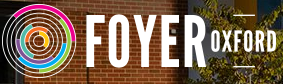 www.foyeroxford.org.auGo to the website and find out the following information:What is the international FOYER movement?  (What is it, where did it start, what are its aims, how many projects are there around the world?)_____________________________________________________________________________________________________________________________________________________________________________________________________________________________________________________________________________________________________________________________________________________________________________________________________________________________What is FOYER OXFORD?  (watch the video and look at the information)_______________________________________________________________________________________________________________________________________________________________________________________________________________________________________________________________________________________________________Who can live there?  (what age groups, what is the criteria?)   _______________________________________________________________________________________________________________________________________________________________________________________________________________________________________________________________________________________________________What particular support is Foyer offering to residents?  (support services etc)_______________________________________________________________________________________________________________________________________________________________________________________________________________________________________________________________________________________________________What is the “Foyer deal”?  What do residents have to commit to while they are there?_______________________________________________________________________________________________________________________________________________________________________________________________________________________________________________________________________________________________________What are some early results of the project?  Has it been successful?__________________________________________________________________________________________________________________________________________________________________________________________________________________________________________________________How can people in the community get involved?  What are some of the volunteering opportunities?______________________________________________________________________________________________________________________________________________________________________________________________________________________________________________________________________________________________________________________________________________________Who are the 3 “consortium partners” behind making Foyer Oxford happen?  Why do you think each of these partners got involved in this project?Partner 1 and suggested reason: ______________________________________________________________________________________________________________________________________________________Partner 2 and suggested reason: ______________________________________________________________________________________________________________________________________________________